Candidature ERASMUS +CHECK LIST à joindre impérativement 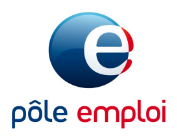 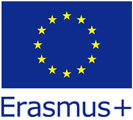 Boite mail réservée aux candidatures ERASMUS + :
   sricorse.20010@pole-emploi.fr
Suite à ma participation à l’atelier ERASMUS + du ………  ……… ……….  J’ai pris connaissance du contenu du programme de mobilité européenne ERASMUS +, de ses conditions d’accès et du protocole des sélections.Je souhaite me porter candidat(e)  au départ vers (précisez vos choix par priorité):Afin que ma candidature soit étudiée, veuillez trouver TOUS  les éléments suivants :CV et LM en Français CV et LM langue du pays d’accueilSur le CV doit apparaitre votre niveau dans la langue du pays d’accueil selon le référentiel européen CECRL (positionnement de  A1 à C2  en fonction du niveau).
 Vous pouvez vous autoévaluer gratuitement sur :
 www.emploi-store.fr , rubrique international - évaluation de langue e-testing Sur la lettre de motivation doit  apparaitre :
-le lien entre le stage ERASMUS + et votre projet professionnel  
-3 pistes de stages dans lesquelles vous souhaitez réaliser votre stage, précisez l’emploi, par ex : réceptionniste, serveur en  restauration, vendeur de…, ….3- J’autorise la communication de mon adresse mail aux autres participants de ma session :   oui    non4- j’ai connu ce dispositif par le biais de : …………………………………………………………………………………………..Je certifie sur l’honneur avoir pris connaissance des conditions d’accès au programme et des obligations qui y sont inhérentes.Et Je m’engage, en cas de sélection, à fournir à Pôle emploiLa carte européenne d’assuré social (ameli.fr).En signant ce document, vous nous autorisez à transmettre ces données aux prestataires qui vous accompagneront dans votre mobilité.Fait à …………………………….	Le, ……………………………………….			Signature :                                                                                                                                                           Tout dossier incomplet  dossier complet= fiche de candidature+ 2 CV + 2 lettre de motivation) ne sera pas étudiéChoix 1 :Choix 2 :